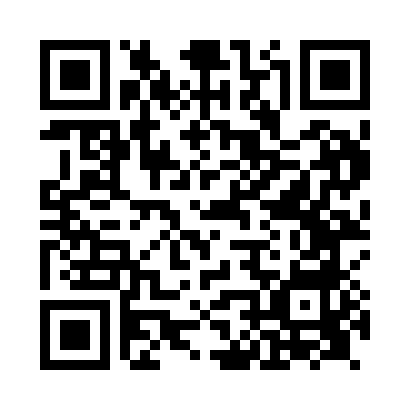 Prayer times for Dilwyn, Herefordshire, UKWed 1 May 2024 - Fri 31 May 2024High Latitude Method: Angle Based RulePrayer Calculation Method: Islamic Society of North AmericaAsar Calculation Method: HanafiPrayer times provided by https://www.salahtimes.comDateDayFajrSunriseDhuhrAsrMaghribIsha1Wed3:405:401:096:178:3810:382Thu3:375:381:086:188:3910:413Fri3:345:371:086:198:4110:444Sat3:315:351:086:208:4310:475Sun3:285:331:086:218:4410:506Mon3:255:311:086:228:4610:537Tue3:225:291:086:238:4810:568Wed3:195:271:086:248:4910:599Thu3:175:261:086:258:5111:0010Fri3:165:241:086:268:5211:0011Sat3:155:221:086:268:5411:0112Sun3:155:211:086:278:5611:0213Mon3:145:191:086:288:5711:0314Tue3:135:181:086:298:5911:0415Wed3:125:161:086:309:0011:0416Thu3:115:151:086:319:0211:0517Fri3:115:131:086:329:0311:0618Sat3:105:121:086:339:0511:0719Sun3:095:101:086:349:0611:0720Mon3:095:091:086:359:0811:0821Tue3:085:081:086:359:0911:0922Wed3:075:061:086:369:1111:1023Thu3:075:051:086:379:1211:1024Fri3:065:041:086:389:1311:1125Sat3:065:031:086:399:1511:1226Sun3:055:021:096:399:1611:1227Mon3:055:011:096:409:1711:1328Tue3:045:001:096:419:1911:1429Wed3:044:591:096:429:2011:1530Thu3:044:581:096:429:2111:1531Fri3:034:571:096:439:2211:16